UNIT 2Me and My New Friends:Introducing your friend to anotherLet’s Start Activity 1.1: Jobs and OccupationsLook at the following pictures. Match the jobs and the pictures. Look at number 1 as an example. (Perhatikan gambar-gambar di bawah ini. Pasangkan gambar dengan pekerjaan. Lihat nomor 1 sebagai contoh.) 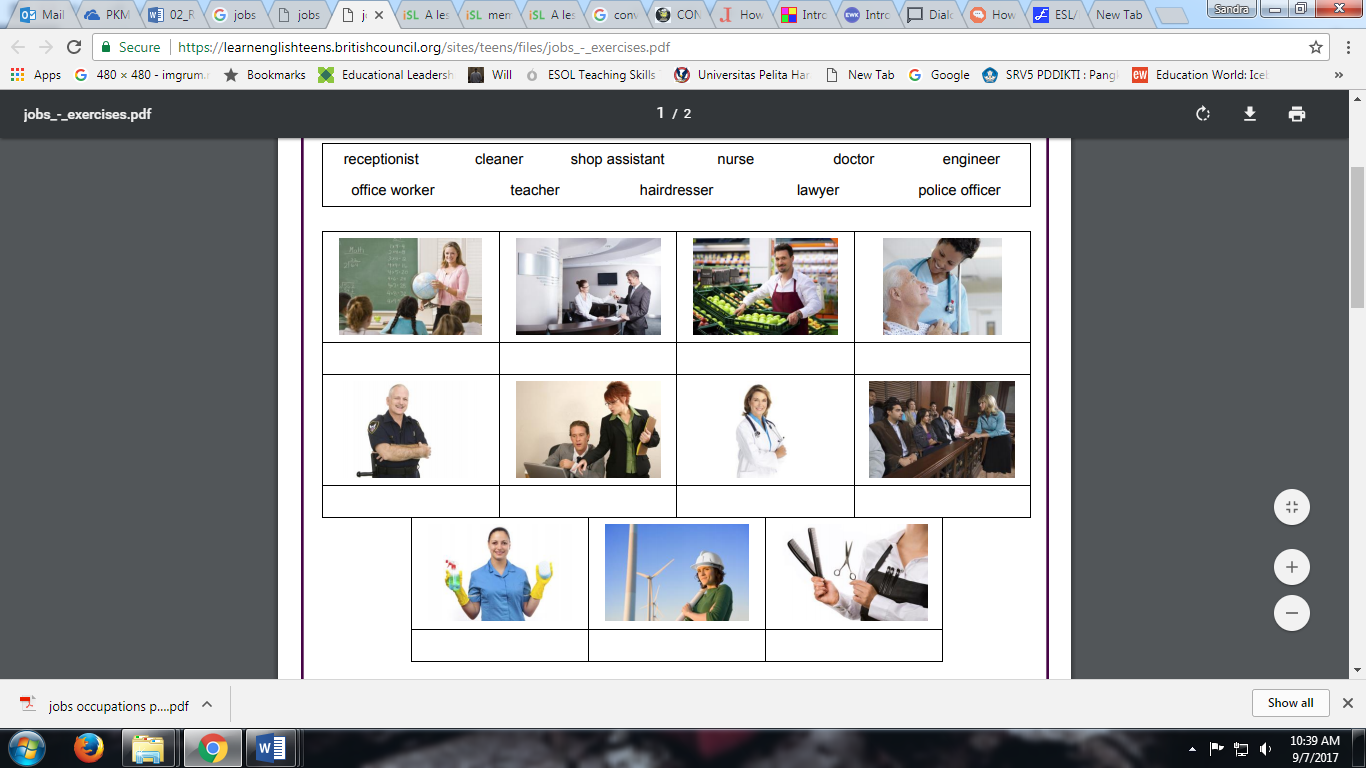 Source: https://learnenglishteens.britishcouncil.org/sites/teens/files/jobs_-_exercises.pdfLet’s Master it MODEL DIALOGS AND DIALOG PRACTICE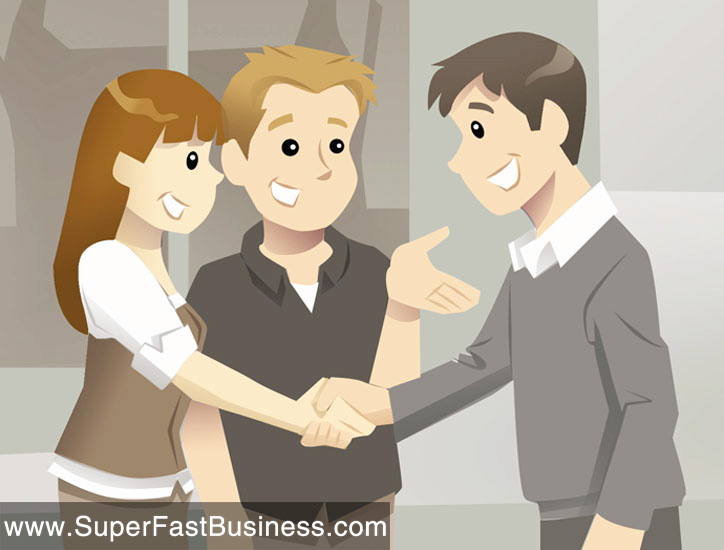 Activity 2.1. Dialog comprehensionRead the dialog and complete the following information. (Bacalah dialog diatas dan lengkapi informasi di bawah ini)ACT OUT Language ExpressionsBefore you act out a dialog, study the following language expressions. (Sebelum mecoba membuat dialog, pelajari ungkapan-ungkapan penting berikut.)Greetings: When you meet an old friend, greet him/her by saying …Hello, Julia. Hi, Julia.Julia. Is that you?Good to see you again.For example: Hi Julia. Is that you? Good to see you again.Introducing your friend to another: If you are walking with a friend, and you meet another friend, introduce your friend to another.Let me introduce you to my friend, _____.Please meet my friend ____.May I introduce you to my friend ____.This is my friend ___. I’d like you to meet my friend, ____.I’d like to introduce you to my friend, ____.You can also explain how you became friends:Julia and I worked together in the same company a few years ago.Frank and I work together in the same company.For example: Julia, please meet my friend. Frank. Frank, this is my friend, Julia. Julia and I used to work together in the same company a few years. Ago.Responding to an introduction: To respond to an introduction, you can say …Say that your are happy to meet him/her: Pleased to meet you/Happy to meet youIntroduce yourself: (Name, job/occupation, company/business, city/country)For example: Hello, Frank. Pleased to meet you. Hi, Julia. Pleased to meet you, too.Small talksAfter you introduce yourself, you usually continue with small talk (informal talk) to get to know each other better. (Review the previous lesson about topics for small talks).Some topics to discuss in small talks:Talk about the jobHow long have you been a/an (profession/job: pilot/musician/farmer)?How long have you been in (Business: marketing, real estate, health care business)?How long have you been working for (company)?Talk about the place of originI see. You are from Nairobi. Where is it?Is it a big city?What is the place famous for?How long have you been working there?Ending a conversationNice talking to you.					Nice talking to you too.I have to go now. See you again soon.		Okay. Bye.Activity 2.2. Reading the dialog out loudRead the dialog out loud to practice pronunciation. (Bacalah dialog diatas dan lengkapi informasi di bawah ini)Your teacher will read and the class repeat after the teacher.The teacher will divide the class to three groups. Each group reads the part assigned to them. The teacher will choose three people to act out the dialog.Activity 2.3: Introducing othersUse the following clues to introduce your friend to another. (Gunakan petunjuk berikut untuk memperkenalkan teman anda kepada teman lainnya.)For example: Clues: Introduce Brian to Jane  ‘Let me’Now, try it. Take turn to introduce yourself as the following people. (Sekarang, cobalah secara bergantian untuk memperkenalkan diri dengan menggunakan identitas berikut)Sam to Sarah  May I …Tom to Jane  Let me …Lucy to Jack  This is …Bob to Peter  I’d like you to meet …Tracy to Patricia  Please meet …Helen to Joyce  I’d like to introduce you to my friend, …Activity 2.4: Role Play Choose one of the following situations to introduce your friend to another.You and your sister are going to buy a birthday gift for your mother. You meet your friend in the mall. Introduce your sister or brother to your friend.You and your co-worker are going to have lunch together. You meet another friend. Introduce your co-worker to your friend.You and your cousin are at the restaurant. You meet a classmate or office mate. Introduce your cousin to your friend.Let’s ReviewActivity 2.5: Reflecting on your learningReflecting on what we learn makes us self-aware of our own strengths and the areas where we need more practice or help. Now, reflect on your learning. (Merefleksikan apa yang kita pelajari akan membuat kita lebih menyadari kekuatan kita dan apa yang masih perlu kita perbaiki. Sekarang, refleksikan hasil belajar anda). Let’s Take Note Read the following song lyrics entitled That’s what friends are for. Fill in the missing words from the list provided. (Silakan baca lirik lagi “That’s what friends are for” berikut. Isi bagian yang kosong dengan kata-kata yang telah disediakan).Untuk mengakses lagu, silakan click link berikut:https://www.youtube.com/watch?time_continue=20&v=66Qkf2Jm6pcTHAT’S WHAT FRIENDS ARE FORDionne WarwickAnd I never thought I'd feel this (1) _____
And as far as I'm concernedI'm glad I got the chance to say that I do (2) _____ I love you
And if I should ever (3) ____
Well then close your eyes and (4) _____
To feel the way we do today and then if you can (5) ____
Keep smilin', keep shinin'
Knowing you can always (6) _____ for sure
That's what friends are for
For (7) _____ times and bad times
I'll be on your side (8) _____ more
That's what (9) _____ are forWell you (10) _____ and opened me
And now there's so much more I (11) _____
And so by the way I (12) _____
And then for the times when we're (13) _____
Well then close your eyes and (14) _____
These (15) _____ are coming from my heart
And then if you can remember
Read more: Dionne Warwick - That's What Friends Are For Lyrics | MetroLyrics Target Skills(Keterampilan Utama)Speaking and Reading (Berbicara and membaca)Supporting Skills(Keterampilan Pendukung)Listening and Writing (Mendengar dan menulis)Learning Objectives(Tujuan Pembelajaran)You will be able to: (Anda akan mampu melakukan hal-hal berikut)IntroduceLearning Activities(Kegiatan Pembelajaran)Start: Jobs and OccupationsMaster the learning materias: Model Dialog: Introducing ourselvesAnswering questions about the dialog.Apply:Completing personal informationPerforming dialogsReporting the dialogs Review: Answering Reflective QuestionsTake note: Introducing ourselves: Do’s and Don’tsTeacher234567891011Ben:Hi Julia. Is that you?Julia:Oh hi, Ben. Good to see you. How are you?Ben:Fine. Thank you. Good to see you too. How are you?Julia:Pretty good. I’ve been busy with my new job.Ben:I see. So, where do you work?Julia:I’m a marketing executive at a real estate company. What about you? Still working in the same company?Ben:No, I moved to Johnson and Johnson. I’m the product manager. By the way, have you met my friend, Frank?Julia:No, I don’t think so.Ben:Okay, then. Let me introduce you to my friend, Frank Smith.Frank, this is Julia Roberts. Julia, Frank. Julia and I used to work together in the same company.Frank:Pleased to meet you, Ms. Roberts.Julia:Just call me, Julia. Pleased to meet you, too, Frank. Do you work in the same company with Ben?Frank:Yes. I work together with Ben. I’m an engineer in the factory.Ben:Frank and I are going to have lunch at a nearby restaurant. Would you like to join us?Julia:Sure. Why not? Frank:Okay. C’mon. Let’s go.NoPersonal identityJuliaBenFrank1Nick name/Preferred name2Job/occupation3CompanyBrian, let me introduce you to Julia.NoReflective QuestionsAnswers1List down the new words you learned today. (Tuliskan kata-kata baru yang anda pelajari hari ini)2List down the activity or activities you enjoyed doing today. (Tuliskan kegiatan belajar hari ini yang menurut anda paling menarik)3List down the things that you still need to improve or questions you want to ask. (Tuliskan hal-hal yang masih perlu anda perbaiki dan rencana anda untuk memperbaikinya atau pertanyaan yang ingin ditanyakan.)count on mewordsseetryremembergo awayknowthank youwaycamefriendsgoodbelieveapartforever